Samatoso Streichquartett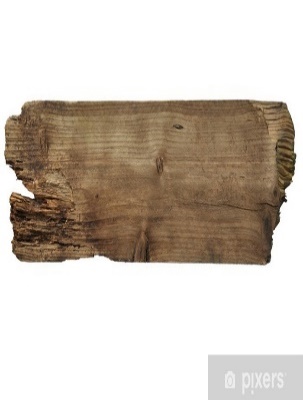 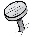 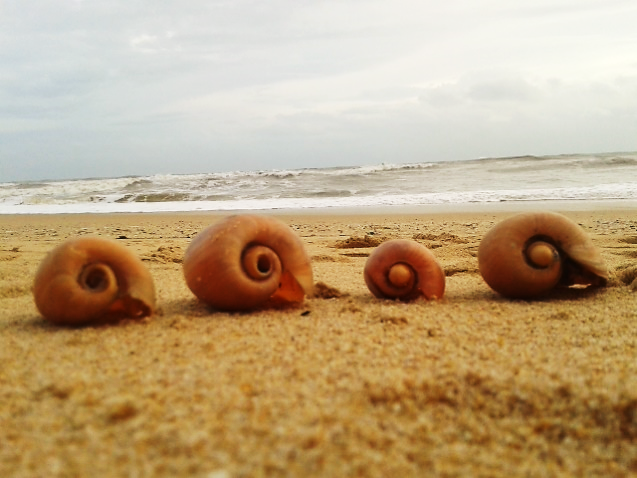 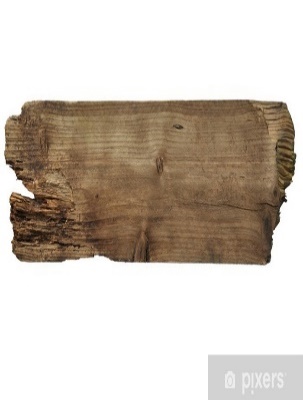 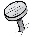 Ein             Abend durch die KünsteMeditationen in Bild, Wort und TonBenefizinstrumentalkonzert 
für die Flutopfer des Ahrtals 
Die Spenden gehen an die Caritas TrierWerke u.a. von G.F.Händel, W.A.Mozart, G.Verdi, P.Tschaikowsky, H.Zimmer3. Oktober 202117:00 UhrEinlass 16:45 Uhr
kath. Kirche St.Kilian in NiersteinEintritt frei
Spenden erbeten für die Flutopfer im Ahrtal Die allgemeingültigen Coronahygieneregeln sind einzuhaltenSamatoso StreichquartettEin             Abend durch die KünsteMeditationen in Bild, Wort und TonBenefizinstrumentalkonzert 
für die Flutopfer des Ahrtals 
Die Spenden gehen an die Caritas TrierWerke u.a. von G.F.Händel, W.A.Mozart, G.Verdi, P.Tschaikowsky, H.Zimmer3. Oktober 202117:00 UhrEinlass 16:45 Uhr
kath. Kirche St.Kilian in NiersteinEintritt frei
Spenden erbeten für die Flutopfer im Ahrtal Die allgemeingültigen Coronahygieneregeln sind einzuhalten